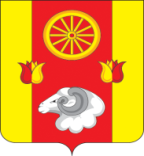 АДМИНИСТРАЦИЯКИЕВСКОГО  СЕЛЬСКОГО  ПОСЕЛЕНИЯ                                                                  РАСПОРЯЖЕНИЕ«О внесении изменений                                                                                                     в план-график закупок размещения заказов                                                                                         на поставки товаров, выполнение работ,                                                                                          оказание услуг для обеспечения  муниципальных нужд                                                            Киевского  сельского поселения на 2023 год.»         Руководствуясь пунктом 4 части 8 статьи 16 Федерального закона от 05.04.2013 № 44-ФЗ «О контрактной системе в сфере закупок товаров, работ, услуг для обеспечения государственных и муниципальных нужд», подпунктом «а» пункта 22 Порядка, утвержденного Постановлением Правительства РФ от 30.09.2019 № 1279,         1. Внести следующие изменения в план-график закупок товаров, работ, услуг на 2023 год и на плановый период 2024 и 2025 гг.(изменение лимита бюджетных обязательств на 2023 год):951 0503 0220025620 247 -20000,00951 0503 0220025620 244 +20000,00       2. Опубликовать план-график  размещения заказов на поставки товаров, выполнение работ, оказание услуг для нужд  Киевского  сельского поселения на 2023 год  на официальном сайте  государственных   закупок  www. zakupki.gov.ru        3. Ответственным за исполнение настоящего распоряжения назначить работника контрактной службы И.В. Головченко.        4. Контроль за исполнением настоящего распоряжения оставляю за собой.        5. Распоряжение вступает в силу со дня его подписания.Глава АдминистрацииКиевского сельского поселения                                                                Г.Г. Головченко08.08.2023 г.                        № 23                               с. Киевка